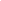 Grant Application:2. Funding to produce main elements of plan:Application Outcome:NP Application RefApp-00789Neighbourhood OrganisationWilmcote PC Neighbourhood Planning GroupMain Point of ContactC. Roger HarrisonTotal Grant Calculated£7,000.00Total value of grant £7,000.00Why grant is neededAt the Village meeting in the village hall on 21st October 2013, the vote was unanimous that we should produce a Neighbourhood Plan. Members of the community formed a steering committee, which first met on 12th November 2013. It is a sub-committee of Wilmcote Parish Council, which has paid £110 towards the initial printing and meeting venue costs, but the Parish Council does not have the funds to enable the work to be carried out. Without the Locality grant it will not be possible for Wilmcote to have a Neighbourhood Plan.How it will help to move plan forwardThe steering committee has met 6 times, prepared a project/control plan, distributed an initial flyer leaflet to every household in the village and publicised its activities in the village magazine, set up twitter and a facebook page, loaded documents onto the new village website and met with a number of organisations, including Stratford District Council. The grant will enable us to continue with the consultation, gathering evidence, establishing the issues, preparing the questionnaire and the subsequent steps in the process.Commissioned expertsGail Collins BSc(Hons) DipTP MRTPI DMS Associate Director, Tyler Parkes Partnership Ltd., Solihull
Simon Purfield, Consultation & Customer Insight Manager, SDC, Stratford on Avon
David Dumbleton MBE LLB Partner, Rotherham & Co., CoventryVAT registeredNoSupporting Documents2.1 Type of ActivityVenue hire for monthly committee meetings, village consultation and ad hoc events2.1 Cost£220.002.1 Budget Breakdown15 meetings - £7 each. 5 meetings - £23 each,.2.2 Type of ActivityPrint costs for quarterly flyers/newsletters and the questionnaires. Presentation, publicity material and maps for village consulation events.2.2 Cost£1,150.002.2 Budget Breakdown525 copies of each flyer/newsletter - 6 issues, £65 each issue = £390 + £360 for printing 525 questionnaires + £400 for consultation/presentation material and maps2.3 Type of ActivityProfessional help with preparation,design and analysis of the questionnaires and community consultation.2.3 Cost£1,530.002.3 Budget BreakdownMarket research software £150 + Data processing £960 + Results and report £4202.4 Type of ActivityProfessional help with housing need studies, site allocations, planning advice and drafting policies2.4 Cost£1,000.002.4 Budget Breakdown2 days @ £500 per day2.5 Type of ActivityPreparation, design, maps and print costs for the draft Neighbourhood plan2.5 Cost£825.002.5 Budget Breakdown550 copies @ £1.50 each2. Sub-Total Grant£4,725.00Amount Panel Agreed£4,725.00Reason for different amountThe grant is for section 2 of the application, with an amended day rate of £500 per day for item 2.4.Response to ApplicantPlease note that the grant can not be used to reimburse any retrospective activityPlanned Grant Start Date08/05/2014Planned Grant Finish Date31/12/2014